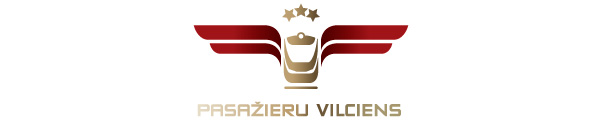 2019. gada 1. augustāInformācija plašsaziņas līdzekļiemUz festivālu SUMMER SOUND būs iespēja doties ar īpaši norīkotu vilcienu“Pasažieru vilciens” 2. un 4. augustā festivāla SUMMER SOUND apmeklētāju ērtībām ir norīkojis papildu vilcienus no Rīgas uz Liepāju un atpakaļ. Vilcienu kustības saraksts ir papildināts ar reisiem, kas piektdien, 2. augustā, festivāla apmeklētājus aizvedīs no Rīgas uz Liepāju, bet svētdien, 4. augustā, no Liepājas nogādās Rīgā. Vilcienu atiešanas laiki ir organizēti tā, lai pasažieri bez raizēm paspētu uz festivāla sākumu, savukārt pēc festivāla ērti un droši nokļūtu mājās. Pasākuma norises vieta, Liepājas pludmale, atrodas aptuveni 2.5 km attālumā no Liepājas dzelzceļa stacijas. No Rīgas stacijas 2. augustā vilciens aties plkst. 13.50 un Liepājā ienāks plkst. 17.07;No Liepājas stacijas 4. augustā vilciens aties plkst. 11.55 un Rīgā ienāks plkst.15.39. Festivāla apmeklētāji uz Liepāju nokļūt varēs arī ar ierastajiem šī virziena vilcieniem, kas kursē katru piektdienu turp un svētdien atpakaļ:No Rīgas stacijas 2. augustā vilciens aties plkst.18.25 un Liepājā ienāks plkst. 21.40;No Liepājas stacijas 4. augustā vilciens aties plkst. 17.28 un Rīgā ienāks plkst. 20.38.Apskatīt vilcienu kustības grafiku un ērti iegādāties biļetes ir iespējams gan “Pasažieru vilciena” mājaslapā šeit, gan mobilajā lietotnē.Plašāka informācija par festivāla SUMMER SOUND programmu un biļešu iegādi atrodama šeit. Par PVUzņēmums ir dibināts 2001. gada 2. novembrī. Akciju sabiedrība Pasažieru vilciens ir vienīgais iekšzemes sabiedriskā transporta pakalpojumu sniedzējs, kas pārvadā pasažierus pa dzelzceļu visā Latvijas teritorijā. AS Pasažieru vilciens ir patstāvīgs valsts īpašumā esošs uzņēmums.Papildu informācijai:Agnese LīcīteAS „Pasažieru vilciens”Sabiedrisko attiecību daļas galvenā sabiedrisko attiecību speciālisteTālr: 29467009E-pasts: agnese.licite@pv.lv 